Bio – Terri Julian Polk 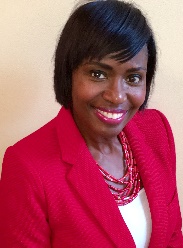 Family:  Terri and her family have been a part of the Dunwoody community since 1997.Professional Experience: 
I am a Brand Marketer with a background in Promotions, Sales, Finance and Brand Marketing with companies like SunTrust, Frito-Lay, Reckitt & Colman, Vanity Fair Intimates and Coca-Cola. As a marketing professional, I develop and strengthen brands, launch new concepts and bring together diverse parties to achieve a common goal.  As a Finance graduate of UGA with a marketing focused MBA from Duke University, I have worked collaboratively within multiple Fortune 500 companies to expand brands and services to multicultural consumers. I currently serve as Marketing Director, Brand Development - Tea & Coffee Portfolio, for the Coca-Cola Company. Outside of work, my passions lie in education, developing young leaders and community serviceBoard Positions:Women of UGA – Chair, Events Committee: Led signature event that raised funds to endowed scholarshipCommunity Assistance Center (CAC) – Co-Chair, Marketing Committee; Led the renaming of boutiqueJack and Jill of America, Inc – Chartered new chapter from ground up leading 32 Mothers & 60 Children; Executive Board - VP Membership, Dunwoody-Atlanta Chapter; Regional Membership Committee – Chair, New Chapters; Regional Programming Committee
 Community Service:City of Dunwoody – Created the Martin Luther King, Jr. National Day of Service Community Event; Largest service event in the cityCity of Dunwoody – Steering Committee Member, Dunwoody Comprehensive Plan/Community Development 
Education - Volunteer Experience: 
I have been active in the Dunwoody school community since 2004, serving in roles as diverse as Room Mother to Chair of Cultural Arts, to Liaison on the Dunwoody Chamblee Parents Council.  

Chamblee Charter High School:
Governing Board – Community Outreach Committee Member (Marketing & PR)Kittredge Magnet School:
Elected School Council memberDunwoody High School:
PTSO Scholarship Committee; Passionate advocate for DHS academic teamsPeachtree Charter Middle School: 
Academic Team Coordinator; Front Office Volunteer  Dunwoody Elementary School: 
School Council – Parent Representative; Dunwoody-Chamblee Parents Council (DCPC) Parent Liaison; PTO Cultural Arts Chairperson (bringing in-school arts related field trips to the students); Room mom; Tutor 
